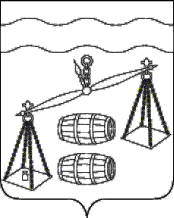 Администрация сельского поселения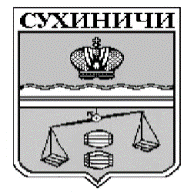 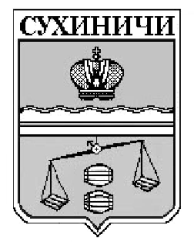 «Село Хотень»Калужская областьПОСТАНОВЛЕНИЕОб отмене постановления администрацииСП «Село Хотень»В соответствии с Федеральным законом от 06.10.2003 № 131-ФЗ «Об общих принципах организации местного самоуправления в Российской Федерации», руководствуясь Уставом сельского поселения «Село Хотень», администрация СП «Село Хотень» ПОСТАНОВЛЯЕТ:1. Постановление администрации сельского поселения «Село Хотень» от 23.06.2021 №20 «О создании условий и определении форм участия граждан в обеспечении первичных мер пожарной безопасности на территории СП «Село Хотень»- отменить.2. Настоящее Постановление вступает в силу после его обнародования и подлежит размещению на сайте администрации муниципального района "Сухиничский район" в сети Интернет.   3. Контроль за исполнением данного Постановления оставляю за собой.Глава администрации  СП «Село Хотень»                                                                         Д.А. Ефремов                 от 11.10.2023 г.                                                      №42